New Neonatal Starter PNWho will receive it?Infants <1800 grams at birthWhen will it be given?Infants <48 hours old upon arrival to the NICU until full PN can be ordered from pharmacyCan also be ordered for infants > 48 hours old as a bridge until full TPN can be ordered from pharmacyBags will be standardized to run at 60 ml/kg/day (2.5 ml/kg/hr) via a central or peripheral line and will contain:7.5% Dextrose5% Protein50 mg Elemental Ca/100 mlThis will provide 3 gm/kg of protein, a GIR of 3.1 mg/kg/min, and 30 mg/kg Elemental Ca** Please note that additional D10 will need to be run at a minimum of 15-20 ml/kg/day to bring the GIR up to the minimum of 4 mg/kg/min. Pharmacy will keep a total of 5 bags on hand at all timesOrdering: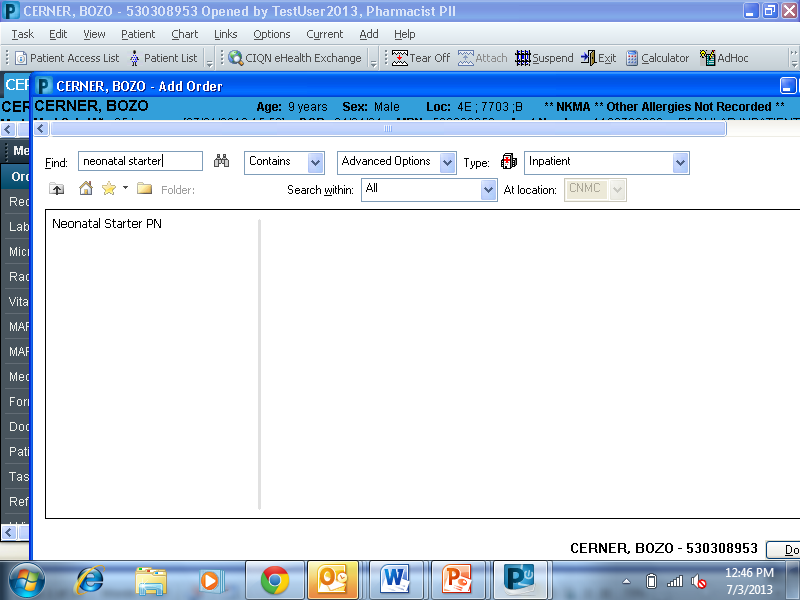 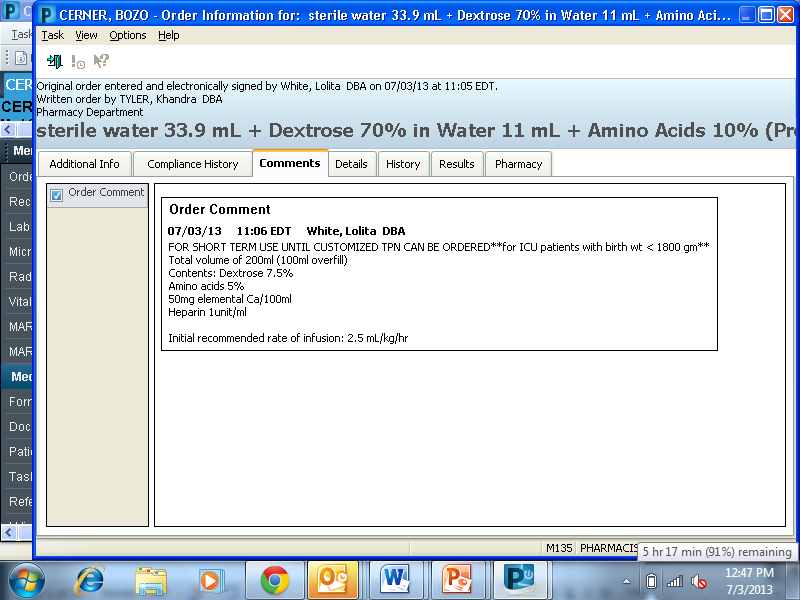 